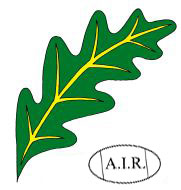 TABEL NOMINAL CU MEMBRII A.I.R.(cuprinde și lista cu membrii decedați)LISTA MEMBRILOR AIR DECEDAȚI(o parte dintre cei menționați au fost declarați membrii AIR post-mortem)Nr.crt.Numele și prenumeleData nașteriiReședințaTelefon fixTelefon mobilAlexandru Dumitru22.08.1953Bucureşti021.243.08730732.399.309Anton Victor05.04.1955București0721.604.0000726.267.000Apostolide Mihai10.12.1935Tecuci0236.816.2920744.514.400Barba Valentin09.05.1954Bucureşti0722.223.542Barbu Aurel Franţa/Montpellier +33.467.110585Bărgăunaș George02.02.1972București0723.65.25.83Bărgăunaş Sergiu06.05.1946Bucureşti021.221.54060741.795.175Bezușcu Romeo16.03.1960Constanța0724.697.988Borş Pompilie 11.04.1954Bucureşti0722.365.882Braga Mircea21.11.1944Bucureşti021.210.06790745.340.1210728.293.932Bucan Ioan27.01.1955Cluj-Napoca0721.019.7920758.289.959Bucos Michel01.05.1950Franţa0720.721.748Budică Constantin15.09.1948Petroşani0721.323.306Burghelea Marian03.01.1952Bucureşti021.334.49910744.526.008Căpuşeanu Nicolae07.07.1930Bucureşti021.610.78140745.340.851Cândea I. Gheorghe09.02.1942Bucureşti021.315.1008Cioarec Nicolae04.10.1952Buzău0749.011.311Codoi Laurenţiu21.02.1957Bucureşti0371.374.7460722.253.518Cojocaru Mihai29.02.1932Bucureşti021.315.41380729.016.374Comănici Mihail07.02.1950Timişoara0722.977.427Constantin Florin27.06.1949Constanţa0788.402.605Constantin Laurenţiu12.07.1963Bran - Poarta0723.140.143Constantin Ştefan25.06.1959Franţa/LImousin+33.555.795830 +33.658.9918547Constantin Vasile07.10.1937Bucureşti021.224.34610731.774.340Constantinescu Liviu27.10.1935București021.222.48790722.578.398Corneliu Octavian28.06.1953Bucureşti021.668.59960723 833 966Cristea Ștefan24.11.1926Bucureşti021.746.1257Cristescu Aurel15.10.1943Bucureşti0745.905.612Damaschin Viorel27.06.1950Bucureşti021.323.98270722.160.660Demian Radu10.04.1938Bucureşti0744.347.766Dinu Constantin 29.04.1945Franţa/Ile-de-France+33.134.1264100748.878.206Dinu Gheorghe16.11.1962Franţa+33.634.03975Dobre Petre 27.12.1952Petroşani0254.541.6970766.754.4050727.150.264Dragomir Mihăiţă07.04.1973Rm. Vâlcea0751.818.302Dragomirescu Rahtopol Gheorghe24.10.1941Bucureşti0728.074.116Dragu Romeo EmilianSuedia+46.708.481939Drăgulescu Constantin28.12.1938Suedia/Hässleholm+46.451.15124Dumitraş Haralambie11.02.1960Franţa +33.675.612593Dumitru Gheorghe31.01.1952Constanța/Franţa0241.546.327+33.619.553045+33.950.481321+33.634.291596Fălcuşanu Valeriu17.05.1949Bucureşti0727.265.030Florea Gheorghe21.02.1957Constanţa0748.887.200Florescu Petre29.06.1945Iaşi0724.000.522Fugigi Constantin28.07.1945Bucureşti0722.329.734 0788.881.149Fuicu Sorin Florian18.04.1954Bucureşti0744.772.289Fulina Nicolae22.10.1965Constanţa0722.479.306Gabrielescu Marian06.09.1932Bucureşti021.653.1604Galdea Mircea11.02.1940Bucureşti021.331.35840721.337.171Gălan Sergiu09.09.1957Constanța0733.779.339Gealapu Alexandru19.02.1972Franţa+33.680.41917Georgescu Victor24.02.1938Bucureşti021.460.1434Gherasim Dumitru17.10.1935Bucureşti021.778.2424Giucăl Marcel11.02.1964Bran - Poarta0768.087.821Gordin Gh. Doru16.06.1959Bucureşti0723.693.063Gussi Gheorghe18.08.1932Bucureşti021.252.59510720.147.568Guțu Victor14.07.1923București021.688.7877Holban Mihail05.06.1954Constanţa0241.655.6840730.402.002Iftimie Radu29.11.1946Bucureşti021.683.20650742.007.128Ignat Gelu26.08.1963Bucureşti0741.397.964Ignat Ioan16.12.1930Bucureşti021.410.89.29Ignat Virgil (Dr.)10.12.1927Bucureşti031.422.09880770.257.439Ilie Alexandru06.01.1937Bucureşti021.778.5772Iliescu Ioan 04.02.1936Germania/Bad Tölz+49.8041.760358Iliescu Mircea16.06.1939Bucureşti021.653.33150745.901.301Ion Gheorghe27.07.1960Bucureşti0744.499.615Ionescu Marin Mihai17.08.1953Bucureşti021.322.59870745.340.195Irimescu Valeriu03.11.1940Bucureşti021.341.2184Kladni Adrian Florin11.03.1924Bucureşti021.230.3797Lanţ Alexandru23.08.1942Bucureşti021.331.46560729.219.550Leonte Mircea04.09.1936Bucureşti021.313.33320740.059.649Lungu Adrian05.09.1960Franţa+33.624.985.691Marghescu Mihai19.01.1953Bucureşti0722.366.668Marica Ion28.08.1948Franţa0754.807.954+33.617.110931Marin Alexandru28.09.1957Bucureşti021.221.96250769.699.435Marinescu Victor15.05.1944Bucureşti021.628.63670745.597.948Matache Marin21.03.1962Bucureşti 0728.054.555Măcăneaţă Florin26.03.1952Bucureşti 0744.506.881Mihalache Dumitru18.11.1951Bucureşti0728.222.150Milcă George26.03.1955Bucureşti0724.999.0690754.017.448Minea Vasile 26.04.1938Bucureşti 0723.502.026Mitu Petre22.03.1977București0734.172.176Moldoveanu Traian04.06.1941Bucureşti021.321.49380728.242.574Morariu Octavian 07.08.1961Bucureşti0742.090.001Morariu Viorel18.10.1931Bucureşti021.224.15340745.777.990Motrescu Petrică24.05.1951Cluj-Napocafax 0264.431.3250722.387.901Moţ Marin09.07.1956Bucureşti0728.340.116Muntean Mircea Sever12.10.1952Bucureşti0766.658.907Nache Marian19.08.1955Constanţa0747.220.150Nagel Mircea02.09.1938Israel/Tel Aviv+972.3.6049487+972.544.873350Neaga Daniel05.11.1965Bucureşti0745.995.845Niţă Vasile20.03.1957Buzăufax 0238.720.5530722.672.275Olteanu Ion Liviu01.05.1956Constanţa0723.526.516Onuțu Viorel Romeo14.07.1946Franța/Valence+33.475.609292Opriş Florea10.03.1956Constanţa0744.507.593 0726.334.043Ortelecan Mircea11.09.1949Cluj-Napoca0745.521.850Paraschiv Mircea13.12.1954Bucureşti0722.637.1390753.056.234Pașcu Vasile08.02.1959Copăcel (BH)0744.693.025Pavlovici Alexandru Dan14.07.1944Bucureşti0723 238 327Penciu Alexandru01.11.1932Italia/Belluno+39.0437.950071Petrache Alin29.10.1976Bucureşti0743.478.468Piti Dorel26.04.1967Bucureşti0723.272.691Pllotschi Adrian26.10.1959Constanţa0721.283.510Polizache Ion26.04.1941Bucureşti021.666.4854Pop Ioan Alexandru 29.08.1945U.S.A Popescu Alexandru Valentin13.03.1947Bucureşti021.642.62500722.229.656Popescu Cornel08.06.1960Cernica021.270.8107Postolachi Neculai25.07.1949Bucureşti/Bârlad0744.164.706Rădulescu Alexandru27.03.1958Bucureşti0729.977.634 0766.598.947Rusu Mircea30.07.1933Cluj-Napoca0264.115.6360744.351.120Rusu Vasile05.10.1938Bucureşti0727.851.360Sasu Cătălin Răzvan24.01.1968Constanța0721.332.477Sava GeorgeBaia Mare0722.414.125Săbău Valeriu04.04.1938Bucureşti0744.652.406Scarlat Corneliu15.03.1953Bucureşti0724.509.153Simion Ioan 13.02.1950Bucureşti021.413.81940723.251.452Stănescu Constantin21.05.1934Bucureşti021.253.0400Suciu Eduard07.07.1952Bucureşti021.619.33280744.274.392Şerban Constantin06.10.1941Bucureşti021.726.43900741.225.683Şişiu Nicolae16.08.1954Bucureşti0721.196.786Teodorescu Ioan06.09.1936Bucureşti0744.300.613Tinca Adrian09.01.1967Constanţa0724.972.177Toader Marcel04.01.1963Bucureşti0722.351.931Tudose Teodorin25.03.1956Franţa014.630.1017Ţaţa Vasile13.12.1950Bucureşti021.352.84810744.750.495Ţepurică Ovidiu04.02.1963Timişoara0722.259.255Ţuţuianu Ion05.03.1939Bucureşti021.211.3779Udrea Constantin21.05.1933Bucureşti021.655.6418Ungureanu Nicolae16.10.1967Bucureşti0722.612.823Vasile Cornel30.10.1955Constanţa0724.423.851Vărzaru Gheorghe30.04.1960Bucureşti0744.600.121Vicol Florin01.09.1929Bucureşti021.266.3083021.231.31470732.241.772Zafiescu Ion29.12.1953Bucureşti0766.950.590Zamfir Constantin26.06.1940Bucureşti0730.163.105Zlătoianu Dumitru10.10.1935Bucureşti021.643.5474Nr.crt.Numele și prenumeleData nașteriiUltimul domiciliuData decesuluiObservațiiAldea Marian12.07.1952Bucureşti05.12.2010Barbu Petre19.08.1951Bucureşti12.04.2012 Băcioiu Iancu12.02.1945Constanţa10.01.2014Boroi Lazăr-Rică24.04.1953Bucureşti25.01.2015Bostan Mihai Marin22.07.1935Bucureşti2010membru post-mortemChiriac Rene17.12.1930Bucureşti01.10.2008 Ciobănelu Paul03.05.1939Bucureşti12.11.2014Constantin Ion13.06.1951Bucureşti10.06.2012Cosmănescu Petre30.12.1922Bucureşti16.02.1999membru post-mortem Cristea Marin27.07.1934Bucureşti07.05.2014Dărăban Gheorghe19.01.1947București14.11.2003membru post-mortemDiamandi Constantin (Telu)14.08.1914Bucureşti26.08.2012Dinu Nicolae01.09.1956Constanţa27.01.2012Dumitrescu Ioan09.03.1932Bucureşti22.01.2012Durbac Răducu23.08.1944Bucureşti23.12.1989membru post-mortemGroman Anton13.06.1926Bucureşti09.04.2011Hariton Andrei19.12.1948Franța/ Bucureşti13.10.2012Huştiu Gheorghe14.09.1941Bucureşti25.10.2013Lucescu Mariana30.12.1932Bucureşti20.04.1999membru post-mortemMarinescu Titel 03.12.1939Bucureşti18.10.2013Mateescu Adrian29.04.1939Bucureşti15.06.1994membru post-mortemMurariu Florică28.03.1955Mitoc /Botoşani24.12.1989membru post-mortem Muşat Dumitru22.09.1950Constanţa14.08.2014Naca Mihai01.01.1939Constanţa26.06.2009Nica Gheorghe01.10.1944București11.02.2004membru post-mortemPârcălăbescu Gheorghe31.05.1920Joiţa/Dâmboviţa07.01.2004membru post-mortemRădulescu Teodor13.08.1932Bucureşti12.01.2011Stoica Enciu08.01.1953București10.11.2003membru post-mortemWusek Mihai21.09.1938Franţa23.10.2008